BilRUG: IDL-Expertennetzwerk gibt Antwort zu Neuerungen, auch im Zusammenspiel mit KonsolidierungIDL vermittelt gemeinsam mit den Fachexperten Tobias Heilmeier und Prof. Dr. Christian Fink kompetentes Praxiswissen zu den Neuerungen des Bilanzrichtlinie-Umsetzungsgesetzes (BilRUG) und bietet unter anderem kostenfreie Fachseminare sowie eine 32 Seiten starke Fachbroschüre zum Download.Schmitten, 24. Mai 2016. Das am 23.07.2015 in Kraft getretene Bilanzrichtlinie-Umsetzungsgesetz (BilRUG) bringt eine Neufassung der Umsatzdefinition mit Auswirkungen auf Rechenwerke und Prozesse im Unternehmen sowie Niederschlag in der Konzernabschlusserstellung. Der CPM (Corporate Performance Management)-Spezialist IDL widmet sich diesem Thema und bietet gemeinsam mit Experten seines Netzwerks verschiedene Informationsservices. 		Dazu zählt am 12. sowie am 13. Juli 2016 ein jeweils eintägiges Fachseminar „Wissen Kompakt: Konzernkonsolidierung und BilRUG“, das in Hannover und Stuttgart zusammen mit Tobias Heilmeier, Steuerberater, Partner, Fachberater für Internationales Steuerrecht, Schaal & Partner mbB kostenfrei angeboten wird. Darüber hinaus steht über die IDL-Website unter „Studien & Whitepaper“ die WMEBF-Fachbroschüre zum Bilanzrichtlinie-Umsetzungsgesetz zum kostenfreien Download bereit. Die Fachbroschüre informiert auf 32 Seiten und in zehn Kapiteln über die wesentlichen Regelungen des BilRUG und geht dabei auch auf die Unterschiede zu den bislang geltenden handelsrechtlichen Vorschriften ein. Das Nachschlagewerk wurde von der Hochschule RheinMain und der Vereinigung zur Mitwirkung an der Entwicklung des Bilanzrechts für Familiengesellschaften (VMEBF) erstellt, deren Mitglied der IDL-Experte Prof. Dr. Christian Fink, Professor für Allgemeine Betriebswirtschaftslehre an der Hochschule RheinMain in Wiesbaden, ist. Desweiteren enthalten der IDL Blog sowie die aktuelle Ausgabe des Fachmagazins IDL Dialog einen Fachartikel zum Thema BilRUG von Prof. Dr. Christian Fink, der zudem auf dem diesjährigen IDL-Anwendertreffen, 07. - 09. November in Hamburg, als Referent auftreten wird.Rund um BilRUGKostenfreie Fachseminare zum Thema BilRUG	 Wissen Kompakt am 12. und 13. Juli 2016Studien & Whitepaper	       VMEBF-Fachbroschüre Bilanzrichtlinie-Umsetzungsgesetz (BilRUG) Alles Umsatz, oder was? 	 Fachartikel von Prof. Dr. Christian FinkImmer aktuell rund um IDL mit den IDL-Facebook-News und im IDL-Blog.Tobias HeilmeierTobias Heilmeier ist Steuerberater/Fachberater für Internationales Steuerrecht und Partner bei der Schaal & Partner mbB, München. Seine Tätigkeitsschwerpunkte liegen in der Betreuung von gemeinnützigen Organisationen sowie der laufenden steuerlichen Beratung mittelständischer Unternehmen; neben dem Fokus auf Internationalem Steuerrecht gehört der Bereich der Unternehmens- und privaten Vermögensnachfolgeplanung zu seinen Themen.Prof. Dr. Christian Fink Prof. Dr. Christian Fink ist Professor für Allgemeine Betriebswirtschaftslehre, insbesondere externes Rechnungswesen und Controlling, an der Hochschule RheinMain in Wiesbaden. Zuvor war er mehrere Jahre als Manager Accounting Regulations für ein international operierendes Familienunternehmen tätig. Er ist Mitglied im HGB-Fachausschuss des Deutschen Rechnungs-legungs Standards Committee (DRSC) in Berlin und engagiert sich in der Vereinigung zur Mitwirkung an der Entwicklung des Bilanzrechts für Familiengesellschaften (VMEBF) e.V.Begleitendes Bildmaterial: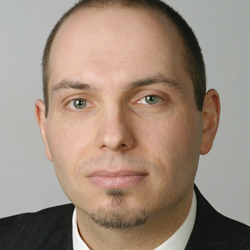 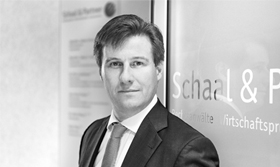 Prof. Dr. Christian Fink	Tobias Heilmeier[ Download unter http://ars-pr.de/presse/20160524_idl ]IDL-UnternehmensgruppeIDL ist führender Lösungspartner für Corporate Performance Management und Business Intelligence mit Geschäftsstellen in Deutschland, Österreich, Frankreich und der Schweiz. Die Unternehmensgruppe ist spezialisiert auf die Entwicklung von Softwarelösungen für Konsolidierung, Planung, Analyse und Reporting sowie die kompetente Beratung zu diesen Themen. Zuverlässigkeit, Engagement, Fachlichkeit und technologische Innovation zeichnen IDL aus. Als fachlicher Marktführer ist IDL seit Anfang der 90er Jahre aktiv; über 850 Konzerne und international agierende mittelständische Unternehmen sowie Kommunen realisieren mit IDL-Lösungen Qualität, Zeitersparnis und Effizienzsteigerung in Finanzwesen und Controlling.  http://www.idl.eu20160524_idlKontakt	Presse-AnsprechpartnerIDL GmbH Mitte	ars publicandi GmbHMonika Düsterhöft	Martina OvermannAdlzreiterstraße 8	Schulstraße 2883022 Rosenheim		66976 RodalbenTelefon: +49/(0)8031-230-159-201	Telefon: +49/(0)6331/5543-13Telefax: +49/(0)8031-230-159-199	Telefax: +49/(0)6331/5543-43info@idl.eu 	MOvermann@ars-pr.de  www.idl.eu 	 www.ars-pr.de 